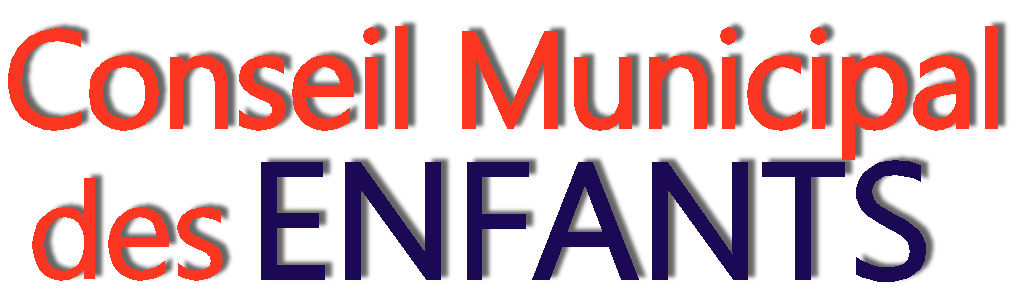 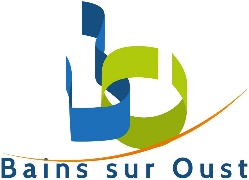 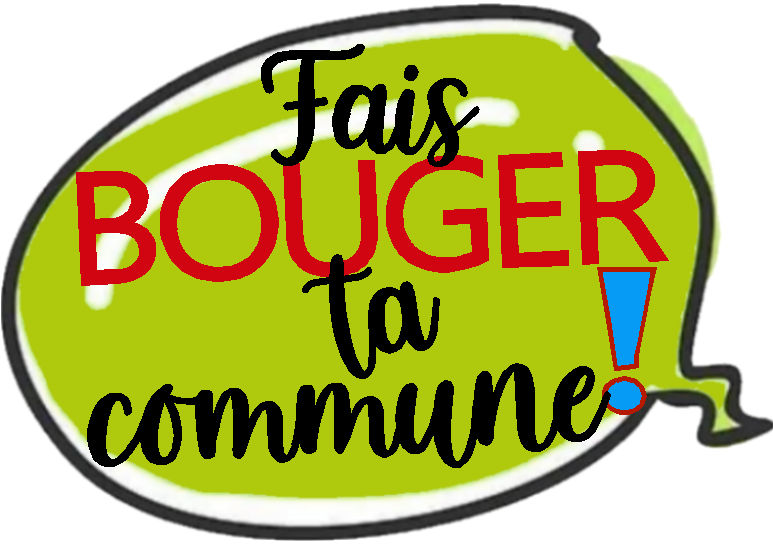 Fiche de Candidature

- CANDIDAT(E) :Nom : ......................................	Prénom : ………………………………………………Classe : .....................................................................................…Date de naissance : .........../........…/......….	Fille ou Garçon : …………………….Je déclare présenter ma candidature à l'élection du Conseil Municipal des enfants (mandat 2023 – 2025). Date de clôture des candidatures : 27 juin 2023. Et je m'engage à assister à toutes les séances plénières et à respecter la charte du CME. En cas d’absence, je dois avertir l'animateur.Signature :- PARENTSJe soussigné(e),..........................................................................................................................Père, mère, tuteur de..........................................................................................................................Autorise mon fils, ma filleà se présenter à l'élection au Conseil Municipal des Enfants,à assister  aux réunions, aux manifestations et commémorations.à prévenir l'animateur en cas d’absence de mon enfantà aider mon enfant à respecter la charte du CME
 Par ailleurs,Je déclare donner mon accord à l'équipe d'encadrement à prendre des photos - à filmer - mon fils/ma fille dans le cadre du CME.et autorise gracieusement la publication d'images de mon enfant qui auront été prises lors de sa participation aux activités et commémorations sur tout support de communication et d'information relatif à la promotion de ces activités.Coordonnées des parents ou du représentant légalAdresse mail : ...................................................................................................................Téléphone mobile : ....................................................……………………………………………………Adresse postale : ..............................................................................................................Signature du père, de la mère ou du représentant légal